«___» ___________ 2019г.			 	       ЗРС (законченная работа сотрудника)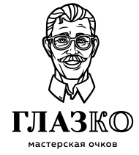 От _______________________Кому _____________________Ситуация: 
Данные: 
Решение: 
 

Должность (Якутск) 					 (ФИО)    ____________________________ (подпись)Одобрено______________                                                             Не одобрено___________